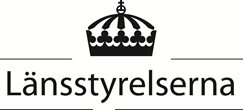 Budget (OBS! Redogör endast för medel sökta av länsstyrelsen)Kostnader för egna lokaler, övergripande styrning och ledning, personalstöd, kontorsutrustning, kontorsmaterial, friskvård och personalförmåner, rekryteringskostnader, böcker eller medlemsavgifter för personalen kan inte sökas separat. Vid ansökningar som överstiger fem prisbasbelopp (236 500 kronor) kan denna typ av kostnader istället ingå i den overheadkostnad (OH-kostnader) på maximalt 15 procent av de totala lönekostnaderna/arvodeskostnaderna som fördelas ut på användarna.Kostnader för verksamhet som bedrivs i       län.	Kostnadsslag     År 2020År 2021Totalt  Lönekostnader/arvodeskostnader (ange antal personer och timlön, samt beräknat antal nedlagda timmar. Ange även lönebikostnad)OH-kostnader (vid ansökningar som överstiger fem prisbasbelopp. Max 15 % av totala lönekostnader/arvodeskostnader)Externa tjänster (ex. konsultkostnader, arvoden till föreläsare etc.)Lokalkostnader (kostnader för externt hyrda lokaler)Material mm. (specificera typ av material)Förtäring Resekostnader Information/kommunikationRevisionskostnader (max 5000 kr och endast vid ansökningar som överstiger fem prisbasbelopp)Summa